2024年度泰州市社科类市级课题立项申请表课  题  名  称                                     课 题 负 责 人                                   负责人所在单位填  表  日  期                                     泰州市决策咨询委员会办公室2 0 2 4 年 2 月申请者承诺：我对本人填写的本表各项内容的真实性负责，保证没有知识 产权的争议。如获立项，我承诺以本表为有约束力的协议，遵守 《泰州市社科类市级课题管理办法(试行)》的有关规定，按计划认真开展研究工作，取得预期研究成果。申请者(签章):年   月   日一、基本情况二 、研究保障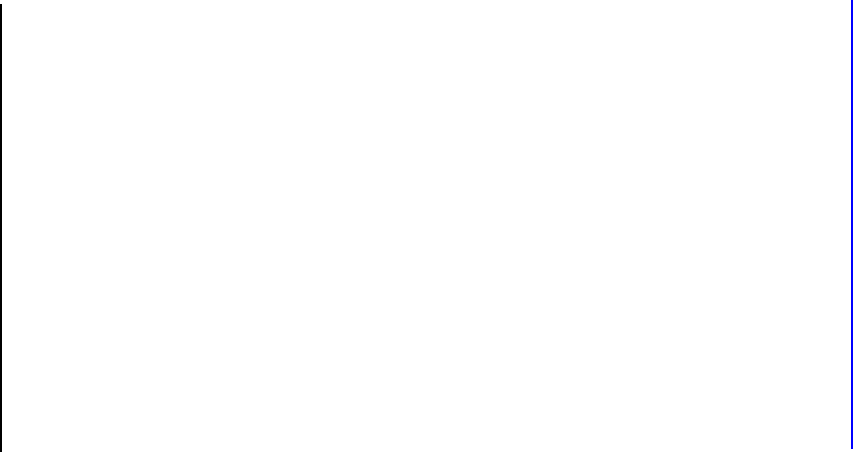 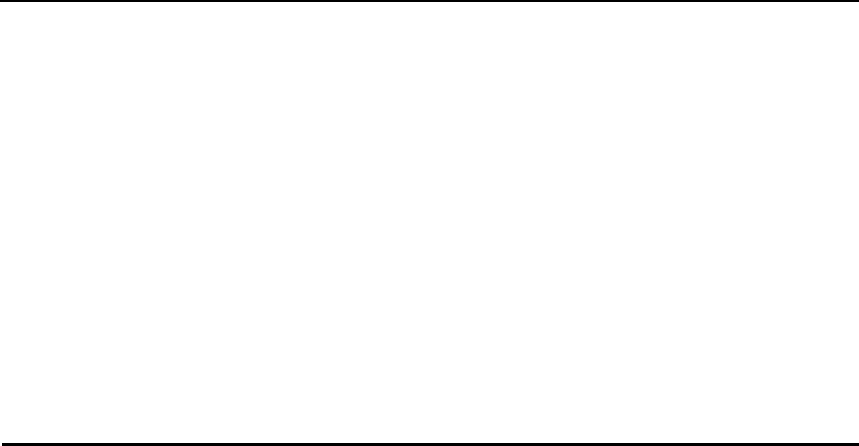 说明：表中只填写负责人和主要参与者曾完成的，与本课题相关的重要研究成果名称及社会评价等(引用、转载、获奖或被采纳情况)。三、科研办初审意见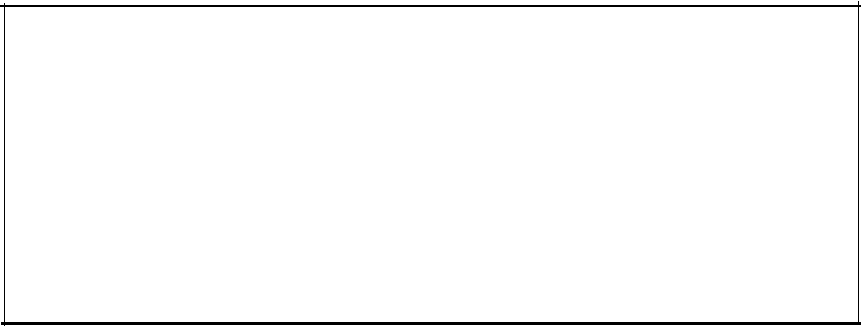 四 、市决咨办意见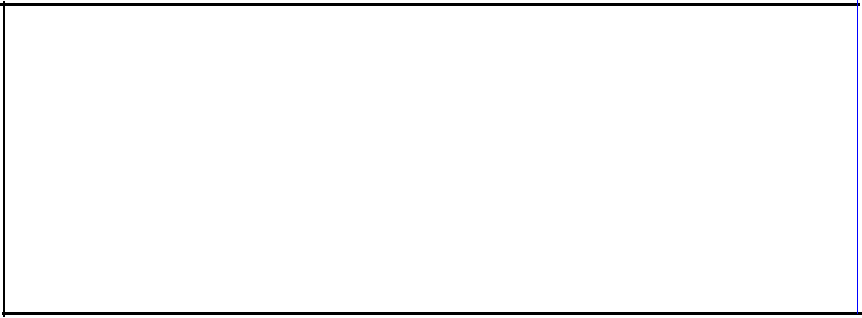 课题名称课题负责人概况课题负责人概况课题负责人概况课题负责人概况课题负责人概况课题负责人概况课题负责人概况姓 名职务/职称职务/职称研究专长所在单位电话课题组成员概况课题组成员概况课题组成员概况课题组成员概况课题组成员概况课题组成员概况课题组成员概况姓名职务/职称职务/职称研究专长研究专长工作单位工作单位